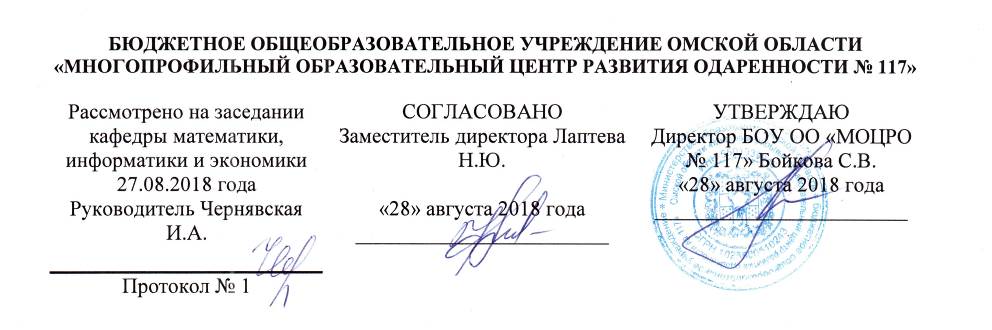 РАБОЧАЯ ПРОГРАММА курса «Математика в задачах»на 2018-2019 учебный год8  класс Разработчик: учитель Карапетян Е.Н.Омск, 2018Пояснительная записка         Рабочая программа по «Математика в задачах» составлена на основе сборника: «Программа для общеобразовательных учреждений». Алгебра 7-9 классы. Составитель Т. А. Бурмистрова - 2 издание, Москва, Просвещение, 2011 год.         Целью данного курса алгебры в VIII классе является развитие вычислительных и формально-оперативных алгебраических умений до уровня, позволяющего уверенно использовать их при решении задач математики и смежных предметов (физика, химия, основы информатики); формирование качеств личности, необходимых человеку для полноценной жизни в современном обществе, свойственных математической деятельности: ясности и точности мысли, критичности мышления, элементов алгоритмической культуры, пространственных представлений, способности к преодолению трудностей. Курс характеризуется повышением теоретического уровня обучения, усилением роли теоретических знаний. Прикладная направленность курса обеспечивается систематическим обращением к примерам, раскрывающим возможности применения математики к решению практических задач.         Личностные, метапредметные и предметные результаты освоения учебного курсаВ результате изучения всех без исключения предметов основной школы получают дальнейшее развитие личностные, регулятивные, коммуникативные и познавательные универсальные учебные действия, учебная (общая и предметная) и общепользовательская ИКТ-компетентность обучающихся, составляющие психолого-педагогическую и инструментальную основы формирования способности и готовности к освоению систематических знаний, к их самостоятельному пополнению, переносу и интеграции, к способности к сотрудничеству и коммуникации, решению личностно и социально значимых проблем и воплощению решений в практику, к способности к самоорганизации, саморегуляции и рефлексии.В ходе изучения данного курса в основном формируются и получают развитие следующие метапредметные результаты:умение самостоятельно планировать пути достижения целей, в том числе альтернативные, осознанно выбирать наиболее эффективные способы решения задач;умение соотносить свои действия с планируемыми результатами, осуществлять контроль своей деятельности в процессе достижения результата, корректировать свои действия в соответствии с изменяющейся ситуацией;умение оценивать правильность выполнения учебной задачи, собственные возможности ее решения;умение создавать, применять и преобразовывать знаки и символы, модели и схемы для решения учебных задач; владение основами самоконтроля, самооценки, принятия решений и осуществления осознанного выбора в учебной и познавательной деятельности;умение организовывать сотрудничество и совместную деятельность с учителем и сверстниками; работать индивидуально и в группе: находить общее решение и разрешать конфликты на основе согласования позиций и учета интересов; формулировать, аргументировать и отстаивать свое мнение; формирование и развитие компетентности в области использования информационно-коммуникационных технологий (далее ИКТ-компетенции).Вместе с тем вносится существенный вклад в развитие личностных результатов:формирование ответственного отношения к учению, готовности и способности обучающихся к саморазвитию и самообразованию на основе мотивации к обучению и познанию;формирование коммуникативной компетентности в общении и сотрудничестве со сверстниками, взрослыми в процессе образовательной, общественно полезной, учебно-исследовательской, творческой и других видов деятельности.В части развития предметных результатов наибольшее влияние изучение курса оказывает на:формирование представлений о статистических закономерностях в реальном мире и о различных способах их изучения, о простейших вероятностных моделях; развитие умений извлекать информацию, представленную в таблицах, на диаграммах, графиках, описывать и анализировать массивы числовых данных с помощью подходящих статистических характеристик, использовать понимание вероятностных свойств окружающих явлений при принятии решений;формирование умений формализации и структурирования информации, умения выбирать способ представления данных в соответствии с поставленной задачей — таблицы, схемы, графики, диаграммы, с использованием соответствующих программных средств обработки данных.      В ходе освоения содержания данного  курса  учащиеся получают возможность: 1.Овладеть символическим языком алгебры, выработать формально-оперативные алгебраические умения и научиться применять их к решению математических и нематематических задач; 2.Развивать творческий потенциал, способность к плодотворной умственной деятельности;  3.Развить логическое мышление и речь – умения логически обосновывать суждения, проводить несложные систематизации,        приводить примеры, использовать различные языки математики (словесный, символический, графический) для иллюстрации, интерпретации, аргументации и доказательства.       «Математика в задачах»  для VIII класса представлена следующими главами:Решение задач на проценты.Решение задач с помощью уравнений.Решение задач с помощью систем уравнений.Решение задач с помощью дробно рациональных уравнений.         Глава 1. «Решение задач на проценты» содержит материал, который поможет учащимся  расширить  круг знаний, умений по нахождению процентов от величины, величины по его проценту, увеличению ( уменьшению) величины на несколько процентов, развитию жизненно необходимых навыков: решение практических задач. В главе 2. «Решение задач с помощью уравнений» особое внимание уделяется умению устанавливать зависимость между величинами,входящими в условие задачи, правильно составлять и решать уравнение. Применять алгоритмы при решении геометрических задач.                                                                                                                                                                        Глава 3.«Решение задач с помощью систем  уравнений» позволяет значительно расширить круг текстовых задач, решаемых с помощью аппарата алгебры. Применение систем упрощает процесс перевода данных задач с обычного языка на язык уравнений.            В 4 главе особое место занимают алгоритмы действий с дробями. Задачи на составление уравнений  с дробями не должны быть громоздкими и трудоемкими.          Объём изучаемого материала позволяет принять оптимальный темп продвижения по курсу. Отработка основных умений и навыков осуществляется на большом числе доступных для учащихся упражнений. Формирование важнейших умений и навыков происходит на фоне развития продуктивной умственной деятельности – учащиеся учатся анализировать, замечать существенное, подмечать общее и делать несложные выводы и обобщения, обучаются приёмам организации мыслительной деятельности.       Важнейшее условие, позволяющее правильно строить учебный процесс, сделать обучение эффективным и доступным, заключается в вычленении тех задач, которые должны отрабатываться и выполняться многократно, и тех, которые служат другим целям (развитие, побуждение интереса и др.) и в соответствии с этим не должны дублироваться.       Учебная деятельность должна быть богатой по содержанию, требовать от учащихся интеллектуального напряжения, быть доступной. Интеллектуальное развитие непосредственным образом связано с развитием речи. Поэтому важным и непременным принципом работы является внимание к речевому развитию: учащиеся в классе должны много говорить. Они должны объяснять свои действия, задавать вопросы, высказывать предположения, догадки. 	Основными направлениями  работы  в процессе реализации данной программы являются:развитие долговременной памяти;развитие пространственных представлений;развитие умения работать по алгоритму (алгоритмической культуры);развитие словесно-логического мышления;развитие умения планировать свою деятельность;коррекция индивидуальных пробелов в знаниях.Методы, используемые при реализации программы:словесные: беседа, сообщение, объяснение, рассказ;наглядные: наблюдение, метод иллюстраций, демонстрации;практические: графические работы, упражнения, работа с учебниками и книгами, дидактические игры;объяснительно-иллюстративный;проблемного изложения знаний;частично-поисковый;специальные методы обучения.Приёмы, используемые при реализации программы:специальное повторение раннее пройденного материала;раскрытие перед учащимися плана изложения новых знаний;постановка вопросов, задач, заданий, подводящих учащихся к необходимости познать новое;самостоятельная работа учащихся;указание, напоминание;образец ответа (речевой образец);перенос полученных знаний на другой предмет;использование элементов занимательности и игры.Формы контроля на уроках алгебры:устный счёт;устный опрос;фронтальный опрос;контрольный срез;самостоятельная работа;математический тест;контрольная работа.     Учебный процесс необходимо ориентировать на рациональное сочетание устных и письменных видов работы, как при изучении теории, так и при решении задач. Внимание учителя должно быть направлено на развитие общеучебных умений учащихся, формирование у них навыков умственного труда – планирование своей работы, поиск рациональных путей её выполнения, критическую оценку результатов. Основные требования к знаниям и  умениям учащихся  урока «Математика в задачах»В результате обучения в VIII классе учащиеся должны знать:-определение процента;-правило нахождения процентов от числа;-правило нахождения числа по его проценту;-алгоритмы составления уравнений по условию задачи;-способы решения систем линейных  уравнений с двумя переменными;-правила выполнения действий с рациональными числами.В результате обучения в VIII классе учащиеся должны уметь:- находить процент от числа, число по его проценту;- составлять уравнения по условию задачи;- решать системы линейных уравнений  с двумя переменными; - выполнять действия с рациональными числами.Учебно – тематический планСодержание учебного курсаЛитератураОсновная литература:Адаптированные программы по математике для учащихся 8-11 классов школ I вида.Т. А. Бурмистрова  Программы общеобразовательных учреждений: Алгебра 7-9 классы.Москва, «Просвещение», 2009 год.Учебник «Алгебра – 8»  / Ю.М. Колягин, М.В.Ткачева  , Н.Е. Федорова, М.И. Шабунин. и др.- М.: Просвещение, 2017г.Алгебра. Дидактические материалы. 7 класс, /М.В.Ткачева, Н.Е. Федорова, М.И. Шабунин. и др.- М.: Просвещение, 2015г.Тематические тесты для 7 класса/ М.В.Ткачева - М.: Просвещение, 2010г.Методические рекомендации для 7-9 классов /Ю.М. Колягин, М.В.Ткачева  , Н.Е. Федорова, М.И. Шабунин Учебные пособия для учителя:Сборник  нормативных документов. Математика, М.:Дрофа.2007 г. Книга для учителя.  Изучение алгебры в 7-9 классах/ Ю.М. Колягин, Ю. В. Сидоров, М.В. Ткачёва и др. – М.: Просвещение, 2002.Алгебра. 7 класс: Поурочные планы (по учебнику Ш.А. Алимова и др.)/Автор сост.Е.Г. Лебедева – Волгоград: Учитель, 2004.Л.Ф. Пичурина. За страницами учебника алгебры. – Москва «Просвещение», 2007.А.Я. Кононов. Задачи по алгебре для 7-9 классов – Москва «Просвещение», 2007.Методическая газета для учителей и МАТЕМАТИКА-приложение к газете «Первое сентября». Журнал «Математика в школе». Цифровые образовательные ресурсы Инструментарий мониторинга результатовЛ.А.Александрова; под ред. А.Г.Мордковича. Алгебра. 8 класс. Самостоятельные работы для учащихся общеобразовательных учреждений  – Москва: Мнемозина , 2010Л.А.Александрова; под ред. А.Г.Мордковича. Алгебра. 8 класс. Контрольные  работы для учащихся общеобразовательных учреждений  – Москва: Мнемозина , 2009Л.И. Звавич, Л.В. Кузнецова, С.Б. Суворова. Дидактические материалы по алгебре для 8 кл. –  Москва: Просвещение, .КИМ Алгебра: 8 класс/сост. Л.И.Мартышова. – Москва: ВАКО, №Наименование разделовВсего часовКоличество часовКоличество часовКоличество часовВид контроля№Наименование разделовВсего часовТеоретическихПрактическихКонтрольныхВид контроляIРешение задач на проценты.9171Текущий.II Решение задач с помощью уравнений.7151Текущий.IIIРешение задач с помощью систем уравнений.10181Текущий.IVРешение задач с помощьюдробно рациональных  уравнений.7151Итоговый.Обобщающее повторение11-           	Итого           	Итого344               264Глава курсаСодержание учебного предметаКоли-чество часовПланируемые результаты освоения учебного                         материала.Планируемые результаты освоения учебного                         материала.Глава курсаСодержание учебного предметаКоли-чество часовПредметные знанияПредметные уменияРешение задач на проценты.Нахождение процентов от величины.Нахождение величины по его проценту. Увеличение величины на несколько процентов.  Уменьшение величинына несколько единиц. Контрольная работа № 1.9 ч.Должны знать: - определение процента,- правило нахождения процента от величины, -правило нахождения числа по его проценту,- алгоритмы решения задач.Должны уметь: -находить процент от числа, число по его проценту,-решать задачи на увеличение  ( уменьше-ние)  величины на несколько процентов.Решение задач с помощью уравнений.Решение задач с помощью систем уравнений.Увеличение (уменьшение) переменной на несколько единиц.Увеличение (уменьшение) переменной в несколько раз.Контрольная работа №2Графический способ решения систем.Решение систем способом сложения.Решение систем способом подстановки.Контрольная работа № 3.7ч.10ч.Должны знать:-алгоритмы  составления уравнений.Должны знать:- алгоритмы составления систем уравнений.Должны уметь:- применять алгоритмы решения задач.Должны уметь:- применять алгоритмы к решению задач с помощью систем уравнения.Решение задач с помощью дробно рациональных уравнений.Обобщающее повторениеНа сложение  дробей.На вычитание дробей.Контрольная работа № 4.7 ч.1ч.Должны знать:- правило нахождениянаименьшего общего знаменателя; -алгоритмы выполнения действий с дробями.Должны уметь:-применять правила и алгоритмы при решении уравнений.№№Содержание учебного материалаК-во часовСрокОсновные вопросы темы (ЗУН)Слуховая работа (слова, фразы)Система повторенияОборудование (наглядность, тсо)Оборудование (наглядность, тсо)Оборудование (наглядность, тсо)I четверть (9 часов)Тема: «Решение задач на проценты» (9 часов)Цель: познакомить учащихся со способами решения задач на проценты.I четверть (9 часов)Тема: «Решение задач на проценты» (9 часов)Цель: познакомить учащихся со способами решения задач на проценты.I четверть (9 часов)Тема: «Решение задач на проценты» (9 часов)Цель: познакомить учащихся со способами решения задач на проценты.I четверть (9 часов)Тема: «Решение задач на проценты» (9 часов)Цель: познакомить учащихся со способами решения задач на проценты.I четверть (9 часов)Тема: «Решение задач на проценты» (9 часов)Цель: познакомить учащихся со способами решения задач на проценты.I четверть (9 часов)Тема: «Решение задач на проценты» (9 часов)Цель: познакомить учащихся со способами решения задач на проценты.I четверть (9 часов)Тема: «Решение задач на проценты» (9 часов)Цель: познакомить учащихся со способами решения задач на проценты.I четверть (9 часов)Тема: «Решение задач на проценты» (9 часов)Цель: познакомить учащихся со способами решения задач на проценты.I четверть (9 часов)Тема: «Решение задач на проценты» (9 часов)Цель: познакомить учащихся со способами решения задач на проценты.I четверть (9 часов)Тема: «Решение задач на проценты» (9 часов)Цель: познакомить учащихся со способами решения задач на проценты.I четверть (9 часов)Тема: «Решение задач на проценты» (9 часов)Цель: познакомить учащихся со способами решения задач на проценты.1-2Нахождение процентов от величины.Нахождение процентов от величины.2Знать: формулу нахождения нескольких процентов данного числа.Уметь: применять формулу при решении задач.Пятнадцать процентовВыразим дробь в виде процентов.Умножение и деление чисел на 100.Понятие процента.Выражение процентов в виде дроби.Запись дроби в виде процентов.Умножение и деление чисел на 100.Понятие процента.Выражение процентов в виде дроби.Запись дроби в виде процентов.Таблицы с правилом и образцом записи краткого условия  задач данного типа.Таблицы с правилом и алгоритмом решения задач данного типа.Таблицы с правилом и образцом записи краткого условия  задач данного типа.Таблицы с правилом и алгоритмом решения задач данного типа.3-4Нахождение величины по его проценту.Нахождение величины по его проценту.2Знать: формулу нахождения числа по данным его процентам.Уметь: применять формулу при решении задач.Выполнено 120 процентов плана.Умножить на сто процентов.Решение задач на нахождение числа по дроби.Основное свойство пропорции.Решение задач на нахождение числа по дроби.Основное свойство пропорции.Таблицы с правилом и образцом записи краткого условия  задач данного типа.Таблицы с правилом и алгоритмом решения задач данного типа.Таблицы с правилом и образцом записи краткого условия  задач данного типа.Таблицы с правилом и алгоритмом решения задач данного типа.5-6Увеличение величины на несколько процентов.Увеличение величины на несколько процентов.2Знать: алгоритм решения задач на увеличение величины на несколько процентов.Уметь: применять алгоритм решения задач на увеличение величины на несколько процентов.Больше на 3 процента.Процентное отношение чисел.Основное свойство пропорции.Основное свойство пропорции.Таблицы с правилом и образцом записи краткого условия  задач данного типа.Таблицы с правилом и алгоритмом решения задач данного типа.Таблицы с правилом и образцом записи краткого условия  задач данного типа.Таблицы с правилом и алгоритмом решения задач данного типа.7-8Уменьшение величины на несколько единиц.Уменьшение величины на несколько единиц.2Знать: алгоритм решения задач на уменьшение величины на несколько процентов.Уметь: применять алгоритм решения задач на уменьшение величины на несколько процентов.Меньше на 6 процентов.Основное свойство пропорции.Основное свойство пропорции.Таблицы с правилом и образцом записи краткого условия  задач данного типа.Таблицы с правилом и алгоритмом решения задач данного типа.Таблицы с правилом и образцом записи краткого условия  задач данного типа.Таблицы с правилом и алгоритмом решения задач данного типа.9Контрольная работа №1.Контрольная работа №1.1Примечания:Примечания:Примечания:Примечания:Примечания:Примечания:Примечания:Примечания:Примечания:Примечания:II четверть (7 часов)Тема: «Решение задач с помощью уравнений» (7 часов)Цель: познакомить учащихся с алгоритмом решения задач с помощью уравнений, формирование умений применять алгоритмы решения задач с помощью уранений на практике. II четверть (7 часов)Тема: «Решение задач с помощью уравнений» (7 часов)Цель: познакомить учащихся с алгоритмом решения задач с помощью уравнений, формирование умений применять алгоритмы решения задач с помощью уранений на практике. II четверть (7 часов)Тема: «Решение задач с помощью уравнений» (7 часов)Цель: познакомить учащихся с алгоритмом решения задач с помощью уравнений, формирование умений применять алгоритмы решения задач с помощью уранений на практике. II четверть (7 часов)Тема: «Решение задач с помощью уравнений» (7 часов)Цель: познакомить учащихся с алгоритмом решения задач с помощью уравнений, формирование умений применять алгоритмы решения задач с помощью уранений на практике. II четверть (7 часов)Тема: «Решение задач с помощью уравнений» (7 часов)Цель: познакомить учащихся с алгоритмом решения задач с помощью уравнений, формирование умений применять алгоритмы решения задач с помощью уранений на практике. II четверть (7 часов)Тема: «Решение задач с помощью уравнений» (7 часов)Цель: познакомить учащихся с алгоритмом решения задач с помощью уравнений, формирование умений применять алгоритмы решения задач с помощью уранений на практике. II четверть (7 часов)Тема: «Решение задач с помощью уравнений» (7 часов)Цель: познакомить учащихся с алгоритмом решения задач с помощью уравнений, формирование умений применять алгоритмы решения задач с помощью уранений на практике. II четверть (7 часов)Тема: «Решение задач с помощью уравнений» (7 часов)Цель: познакомить учащихся с алгоритмом решения задач с помощью уравнений, формирование умений применять алгоритмы решения задач с помощью уранений на практике. II четверть (7 часов)Тема: «Решение задач с помощью уравнений» (7 часов)Цель: познакомить учащихся с алгоритмом решения задач с помощью уравнений, формирование умений применять алгоритмы решения задач с помощью уранений на практике. II четверть (7 часов)Тема: «Решение задач с помощью уравнений» (7 часов)Цель: познакомить учащихся с алгоритмом решения задач с помощью уравнений, формирование умений применять алгоритмы решения задач с помощью уранений на практике. 10-12Увеличение (уменьшение) переменной на несколько единиц.Увеличение (уменьшение) переменной на несколько единиц.31.Знать алгоритм реше-ния задач с помощью уравнений на увеличение (уменьшение) переменной на несколько единиц.2.Уметь правильно оформлять краткую запись условия задачи; проводить анализ условия; составлять и решать уравнения.Обозначить за икс (игрек).Выразить переменную … .Решение уравнений.Решение уравнений.Таблицы с правилом и образцом записи краткого условия  задач данного типа.Таблицы с правилом и алгоритмом решения задач данного типа.13-14Увеличение (уменьшение) переменной в несколько раз.Увеличение (уменьшение) переменной в несколько раз.31.Знать алгоритм реше-ния задач с помощью уравнений на увеличение (уменьшение) переменной в несколько единиц.2.Уметь правильно оформлять краткую запись условия задачи; проводить анализ условия; составлять и решать уравнения.Коэффициент переменной.Упростить обе части уравнения.Решение уравнений.Решение уравнений.Таблицы с правилом и образцом записи краткого условия  задач данного типа.Таблицы с правилом и алгоритмом решения задач данного типа.15Контрольная работа №2Контрольная работа №21Примечание:Примечание:Примечание:Примечание:Примечание:Примечание:Примечание:Примечание:Примечание:Примечание:№№Содержание учебного материалаК-во часовСрокОсновные вопросы темы (ЗУН)Слуховая работа (слова, фразы)Система повторенияОборудование (наглядность, тсо)Оборудование (наглядность, тсо)Оборудование (наглядность, тсо)III четверть (10 часов)Тема: «Решение задач с помощью систем уравнений» Цель: познакомить учащихся со способами решения текстовых задач с помощью систем уравнений.III четверть (10 часов)Тема: «Решение задач с помощью систем уравнений» Цель: познакомить учащихся со способами решения текстовых задач с помощью систем уравнений.III четверть (10 часов)Тема: «Решение задач с помощью систем уравнений» Цель: познакомить учащихся со способами решения текстовых задач с помощью систем уравнений.III четверть (10 часов)Тема: «Решение задач с помощью систем уравнений» Цель: познакомить учащихся со способами решения текстовых задач с помощью систем уравнений.III четверть (10 часов)Тема: «Решение задач с помощью систем уравнений» Цель: познакомить учащихся со способами решения текстовых задач с помощью систем уравнений.III четверть (10 часов)Тема: «Решение задач с помощью систем уравнений» Цель: познакомить учащихся со способами решения текстовых задач с помощью систем уравнений.III четверть (10 часов)Тема: «Решение задач с помощью систем уравнений» Цель: познакомить учащихся со способами решения текстовых задач с помощью систем уравнений.III четверть (10 часов)Тема: «Решение задач с помощью систем уравнений» Цель: познакомить учащихся со способами решения текстовых задач с помощью систем уравнений.III четверть (10 часов)Тема: «Решение задач с помощью систем уравнений» Цель: познакомить учащихся со способами решения текстовых задач с помощью систем уравнений.III четверть (10 часов)Тема: «Решение задач с помощью систем уравнений» Цель: познакомить учащихся со способами решения текстовых задач с помощью систем уравнений.III четверть (10 часов)Тема: «Решение задач с помощью систем уравнений» Цель: познакомить учащихся со способами решения текстовых задач с помощью систем уравнений.16-18Графический способ решения систем.Графический способ решения систем.3Знать: графический способ решения систем уравнений.Уметь: решать системы уравнений графическим способом.Координатная плоскость.Выразить переменную.График линейного уравнения с одной переменной.График линейного уравнения с одной переменной.Таблицы с правилом и образцом записи краткого условия  задач данного типа.Таблицы с правилом и алгоритмом решения задач данного типа.Таблицы с правилом и образцом записи краткого условия  задач данного типа.Таблицы с правилом и алгоритмом решения задач данного типа.19-21Решение систем способом сложения.Решение систем способом сложения.3Знать:  способ сложения решения систем уравнений.Уметь: решать системы уравнений способом сложения при решении задач.Сложить слагаемые почленно.Упрощение выражений.Способ сложения при решении СЛУ.Упрощение выражений.Способ сложения при решении СЛУ.Таблицы с правилом и образцом записи краткого условия  задач данного типа.Таблицы с правилом и алгоритмом решения задач данного типа.Таблицы с правилом и образцом записи краткого условия  задач данного типа.Таблицы с правилом и алгоритмом решения задач данного типа.22-24Решение систем способом подстановки.Решение систем способом подстановки.3Знать:  способ подстановки для решения систем уравнений.Уметь: решать системы уравнений способом подстановки при решении задач.Подставить вместо …Разложить на множители.Упрощение выражений.Способ подстановки при решении СЛУ.Упрощение выражений.Способ подстановки при решении СЛУ.Таблицы с правилом и образцом записи краткого условия  задач данного типа.Таблицы с правилом и алгоритмом решения задач данного типа.Таблицы с правилом и образцом записи краткого условия  задач данного типа.Таблицы с правилом и алгоритмом решения задач данного типа.25Контрольная работа №3.Контрольная работа №3.1Примечания: Примечания: Примечания: Примечания: Примечания: Примечания: Примечания: Примечания: Примечания: Примечания: Примечания: IV четверть (8 часов)Тема: «Решение задач с помощью дробных рациональных уравнений» (8 часов)Цель: систематизация сведений о рациональных числах и формирование представления об иррациональных числах, расширяя тем самым понятие числа; выработка умений выполнять действия с дробями при решении задач.IV четверть (8 часов)Тема: «Решение задач с помощью дробных рациональных уравнений» (8 часов)Цель: систематизация сведений о рациональных числах и формирование представления об иррациональных числах, расширяя тем самым понятие числа; выработка умений выполнять действия с дробями при решении задач.IV четверть (8 часов)Тема: «Решение задач с помощью дробных рациональных уравнений» (8 часов)Цель: систематизация сведений о рациональных числах и формирование представления об иррациональных числах, расширяя тем самым понятие числа; выработка умений выполнять действия с дробями при решении задач.IV четверть (8 часов)Тема: «Решение задач с помощью дробных рациональных уравнений» (8 часов)Цель: систематизация сведений о рациональных числах и формирование представления об иррациональных числах, расширяя тем самым понятие числа; выработка умений выполнять действия с дробями при решении задач.IV четверть (8 часов)Тема: «Решение задач с помощью дробных рациональных уравнений» (8 часов)Цель: систематизация сведений о рациональных числах и формирование представления об иррациональных числах, расширяя тем самым понятие числа; выработка умений выполнять действия с дробями при решении задач.IV четверть (8 часов)Тема: «Решение задач с помощью дробных рациональных уравнений» (8 часов)Цель: систематизация сведений о рациональных числах и формирование представления об иррациональных числах, расширяя тем самым понятие числа; выработка умений выполнять действия с дробями при решении задач.IV четверть (8 часов)Тема: «Решение задач с помощью дробных рациональных уравнений» (8 часов)Цель: систематизация сведений о рациональных числах и формирование представления об иррациональных числах, расширяя тем самым понятие числа; выработка умений выполнять действия с дробями при решении задач.IV четверть (8 часов)Тема: «Решение задач с помощью дробных рациональных уравнений» (8 часов)Цель: систематизация сведений о рациональных числах и формирование представления об иррациональных числах, расширяя тем самым понятие числа; выработка умений выполнять действия с дробями при решении задач.IV четверть (8 часов)Тема: «Решение задач с помощью дробных рациональных уравнений» (8 часов)Цель: систематизация сведений о рациональных числах и формирование представления об иррациональных числах, расширяя тем самым понятие числа; выработка умений выполнять действия с дробями при решении задач.IV четверть (8 часов)Тема: «Решение задач с помощью дробных рациональных уравнений» (8 часов)Цель: систематизация сведений о рациональных числах и формирование представления об иррациональных числах, расширяя тем самым понятие числа; выработка умений выполнять действия с дробями при решении задач.26-28Решение задач на сложение дробей.Решение задач на сложение дробей.3Знать: алгоритм сложения дробей с одинаковыми  и разными знаменателями.Уметь: применять алгоритм сложения дробей с одинаковыми и разными знаменателями.Область допустимых значений.Общий знаменатель.Сложение обыкновенных дробей с разными знаменателями. Сложение обыкновенных дробей с разными знаменателями. Таблицы с правилом и образцом записи краткого условия  задач данного типа.Таблицы с правилом и алгоритмом решения задач данного типа.Таблицы с правилом и образцом записи краткого условия  задач данного типа.Таблицы с правилом и алгоритмом решения задач данного типа.29-31Решение задач на вычитание дробей.Решение задач на вычитание дробей.3Знать: алгоритм вычитания дробей с одинаковыми  и разными знаменателями.Уметь: применять алгоритм вычитания дробей с одинаковыми и разными знаменателями.Дополнительные множители.Вычитание дробей с разными знаменателями.Вычитание дробей с разными знаменателями.Таблицы с правилом и образцом записи краткого условия  задач данного типа.Таблицы с правилом и алгоритмом решения задач данного типа.Таблицы с правилом и образцом записи краткого условия  задач данного типа.Таблицы с правилом и алгоритмом решения задач данного типа.32Контрольная работа №4Контрольная работа №4133Обобщающее повторениеОбобщающее повторение1Примечание:Примечание:Примечание:Примечание:Примечание:Примечание:Примечание:Примечание:Примечание:Примечание: